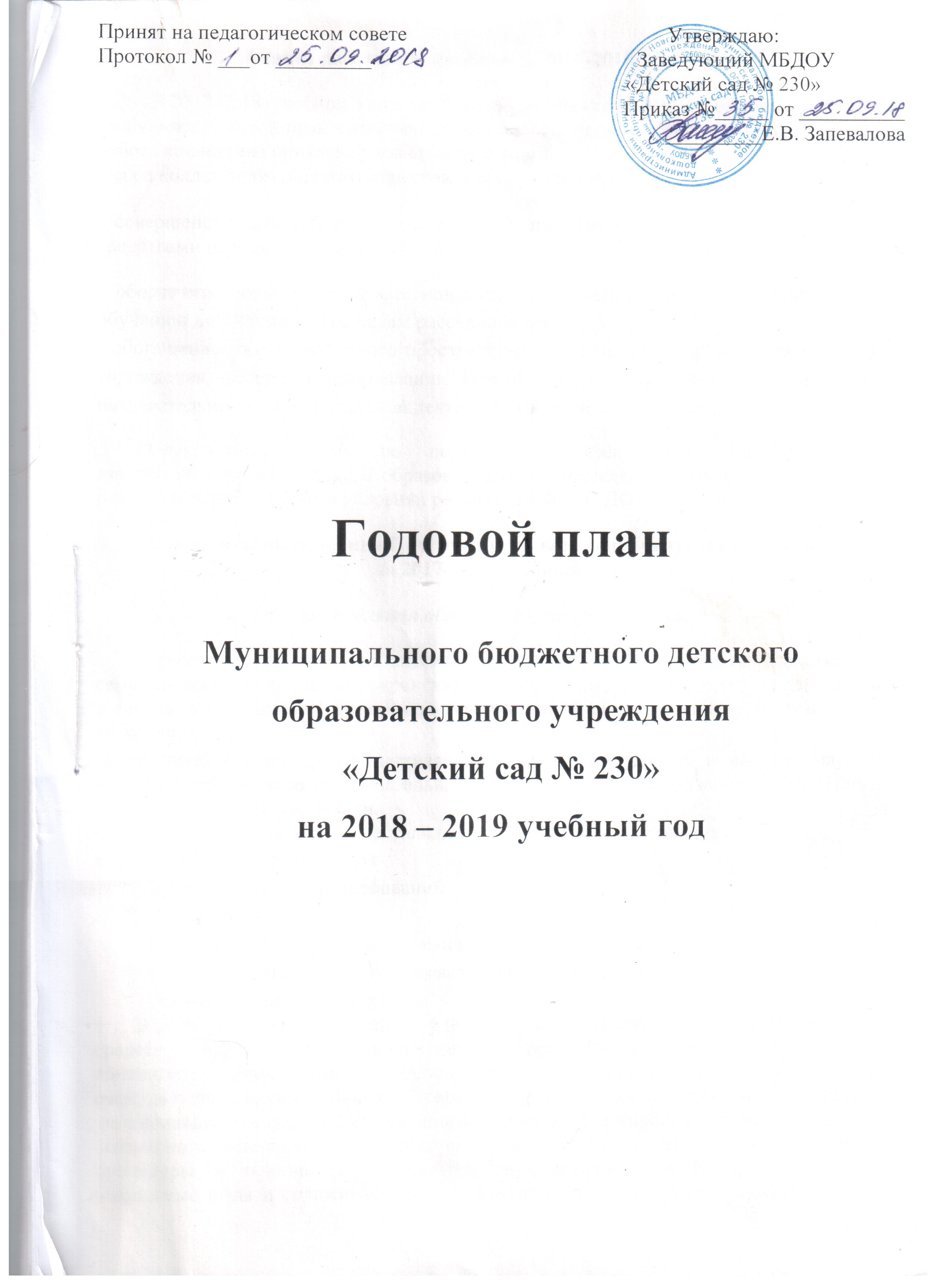 Анализ работы учреждения за 2017-2018 учебный год2017-2018 учебном году коллектив образовательного учреждения работал стабильно. Годовой план выполнен полностью. На итоговом педагогическом совете работа коллектива признана удовлетворительной.Перед коллективом детского сада стояли следующие задачи:-совершенствовать работу коллектива ДОУ по развитию физических качеств детей средствами народных подвижных игр;-обеспечить повышение профессиональной компетенции педагогов учреждения по обучению детей различным видам рассказывания;-обогащение  образовательного пространства  развития ребенка, включая территории учреждения – с целью оздоровления, повышения двигательной активности, развития познавательно-исследовательской деятельности детей в летний период. реализации задачи по повышению эффективности различных форм взаимодействия дошкольного образовательного учреждения и семьи по физическому развитию дошкольников в условиях реализации ФГОС ДО свидетельствует следующее:Результаты выполнения Программы по всем образовательным областямза 2017-2018 учебный год.Образовательная область «Физическое развитие»течение учебного года активно проводилась работа по взаимодействию с семьями воспитанников по сохранению и укреплению физического здоровья детей дошкольного возраста через оптимизацию двигательного режима («Физическое развитие»).Оздоровительная работа осуществлялась с учётом возрастных и индивидуальных особенностей детей. В образовательный процесс включались различные технологии оздоровления и профилактики.Оздоровительная работа осуществлялась по следующим направлениям:Соблюдение режима дняУчет гигиенических требованийУтренняя гимнастикаВоздушно-оздоровительная гимнастика после снаОтработка двигательного режима в группах и на прогулкеЗакаливающие мероприятия.ДОУ серьёзное внимание уделяется комплексному использованию всех средств для физического развития детского организма с учетом условий ДОУ и контингента детей, включая медицинскую диагностику, систему закаливания, физкультурно-оздоровительную работу, рациональное питание, создание эмоционально-комфортной среды, способствующей формированию положительного, осознанного отношения к здоровому образу жизни. А так же закаливающие процедуры в течение дня, элементы самомассажа, дыхательная гимнастика, подвижные игры и упражнения между занятиями и на прогулке, использование на занятиях упражнений здоровьесберегающих технологий. Все это позволило снизить общую заболеваемость детей по сравнению с прошлым годом.Анализ заболеваемости детей за 2017-2018 годВывод: наблюдается рост как общей,так и соматической заболеваемости за последниедва года. Основной процент заболеваемости детей составляют ОРВИ и грипп. Незначительно снизилось число пропусков в 2016г. на одного ребенка по болезни.Причины высокой заболеваемости:Сезонные вспышки гриппа и острых респираторных вирусных инфекций.Осложнения после ОРВИ.Сохранение и укрепление здоровья детей остается приоритетной задачей коллектива ДОУ. Учитывая наблюдающийся за последние2года рост заболеваемости ОРВИ, гриппа в ДОУ, необходимо принять меры, направленные на повышение эффективности оздоровительных и профилактических мероприятий, осуществляющихся в детском саду.Для наиболее эффективной организации оздоровительных и профилактических мероприятий используется мониторинг состояния здоровья вновь поступивших воспитанников, четко организованное медико-педагогическое обслуживание детей в период адаптации, консультативная помощь родителям вновь поступивших детей. По мере необходимости устанавливаются щадящий режим, неполный день пребывания в ДОУ, согласованный с родителями детей, тяжело переживающих адаптацию.Все вновь поступающие дети проходят период адаптации. Анализ процесса адаптации помогают вскрыть причины возможной заболеваемости детей, особенно в группах раннего и младшего дошкольного возраста. Воспитатели заполняют листы адаптации на каждого ребенка по следующим параметрам:поведение;аппетит;настроение;характер засыпания;признаки утомления;поведение ребенка во время организованной образовательной деятельности.Показатели адаптацииДифференциация детей по группам здоровьяСледует учитывать, что в ДОУ функционируют одна группа компенсирующей направленности (14 человек), в которых практически нет детей с первой группой здоровья. На начало 2017– 2018 уч. года наиболее часто встречающиеся нарушения в здоровье - это ЗРР и ОНР, а также нарушения осанки и плоскостопие. Данные показатели учитываются при организации физкультурно-оздоровительной работы и организации режима пребывания детей в ДОУ.учреждении созданы оптимальные условия для охраны и укрепления здоровья детей, их психического и физического развития. Имеется физкультурный зал,  спортивная площадка.Реализуя задачу «Совершенствовать работу коллектива ДОУ по развитию физических качеств детей средствами народных подвижных игр» коллектив МБДОУ стремился сформировать у детей интерес и ценностное отношение к здоровому и безопасному образу жизни, привить любовь и уважение к традициям своей страны посредством народных подвижных игр. С целью активизации и заинтересованности родителей воспитатели предоставляли родителям подробную информацию о жизнедеятельности в ДОУ (содержании педагогической работы с детьми, проводимых мероприятиях для детей и родителей и.т.д.)дошкольном образовательном учреждении выстроена система сотрудничества с родителями. С целью повышения педагогических и правовых знаний родителей, за учебныйгод были проведены следующие формы работы: открытые мероприятия, родительские собрания, выставки совместного с родителями детского творчества, конкурсы, семинары-практикумы, анкетирование родителей. Воспитатели ежедневно обсуждают с родителями различные вопросы, касающиеся жизни ребенка в детском саду (поведение, питание, гигиенические процедуры, безопасность, вопросы, касающиеся пребывания детей в ДОУ).Созданная система работы ДОУ позволяет максимально удовлетворять потребности и запросы родителей, о чем свидетельствуют следующие результаты:активное участие родителей в жизни детского сада (регулярное посещение мероприятий, участие родителей в благоустройстве учреждения, участие родителей непосредственно в праздничных мероприятиях и спортивных досугах);наличие положительных  отзывов о работе МБДОУ.Работа, проведенная педагогическим коллективом, повысила уровень образовательного процесса по проблеме физического развития детей, способствовала созданию условий для самостоятельной двигательной активности детей в группе, активизации взаимодействия с родителями по вопросам физического воспитания. Инструктор по физической культуре Ионова Е.Г. провела открытое мероприятие по физической культуре для родителей и педагогов «Физкультурный досуг в ДОУ: использование народных подвижных игр с целью формирования физических качеств», воспитатели групп провели открытые мероприятия по физической культуре с испорльзованием народных подвижных игр, инструктор по физической культуре Ионова Е.Г. провела консультацию для воспитателей групп по теме «Использование народных подвижных игр в формировании у детей физических качеств», подготовила и провела семинар – практикум по теме «Формирование физических качеств у дошкольников на основе народных подвижных игр».     Но, несмотря на проведенные мероприятия, остается проблема воспитания у дошкольников ловкости и быстроты реакции, выносливости при выполнении физических упражнений. Эти проблемы показал проведенный мониторинг развития физических качеств у воспитанников МБДОУ «Детский сад № 230».Вывод: необходимо активизировать работу педагогического коллектива по развитиюфизических качеств воспитанников (гибкости, выносливости и координации, ловкости движений) через использование подвижных и спортивных игр с мячом, в связи с этим, решению данного вопроса необходимо уделить внимание в 2018-2019 учебном году.Образовательная область «Социально-коммуникативное развитие»Для социально-коммуникативного развития дошкольников приоритетное значение имееторганизация полноценной игровой деятельности.Педагоги всех групп создают условия для организации игровой деятельности детей. Во всех возрастных группах выделены центры игры в соответствии с принципами построения развивающей предметно-пространственной среды, с учетом возрастных особенностей детей и в соответствии с ФГОС ДО.Воспитатели соблюдают баланс между игрой и другими видами деятельности в педагогическом процессе, обеспечивают баланс между разными видами игр. Все педагоги создают условия для обогащения детей впечатлениями, которые могут быть использованы в игре. Однако, в группах № 1,2,4,5 игровая среда требует доработки и обогащения.течение 2017-2018 года с педагогами ДОУ было проведено обсуждение проблемы «Пополнение развивающей среды групп и речевых уголков ДОУ», а также разработаны следующие проекты, направленные на реализацию образовательной области «Социально-коммуникативное развитие»:- воспитатели группы представили работы на тему: «Дары осени», «Что нам нравится зимой», «Мамы всякие нужны, мамы всякие важны», спортивный праздник «Сильные, ловкие, смелые».- воспитатель группы общеразвивающей направленности Фернандес Л.А. разработала и представила проект «Что нужно девочке¸ что нужно мальчику».- проведены выставки – конкурсы между группами – совместные работы воспитанников и родителей к праздникам («Осенние дары», «новый год», «Мамин день», «День защитника отечества», «Лето»).Образовательная область «Речевое развитие»Анализируя состояние работы по реализации образовательной области «Речевое развитие» можно отметить, что педагоги побуждают детей к речевому общению в соответствии с их возрастными особенностями. Педагоги дают образцы правильной литературной речи; обеспечивают развитие звуковой стороны речи детей в соответствии с их возрастными возможностями, создают условия для обогащения словаря, развития образной речи, для овладения грамматическим строем речи.Педагоги используют разнообразные формы организации речевой деятельности детей в игре, быту, в совместной деятельности.группах выделены центры:  книжный уголок, «речевой уголок» (игры на развитие речи, оборудование для развития мелкой моторики руки, звуковой культуры речи).Педагогический процесс в группах оснащен необходимыми учебными и учебно-методическими пособиями. В группах № 1, №2, №5 требуется доработка предметно- пространственной среды по речевому развитию.      В детском саду осуществляется коррекционно - педагогическая работа по устранению речевых нарушений у дошкольников с ОНР 5-7 лет учителем-логопедом Самариной Е.Л.. и воспитателями логопедической группы Учителем-логопедом используются логопедические приемы коррекции при устранении речевых нарушений.(на основе программы Т.Б.Филичевой, Т.В. Тумановой, Г.В. Чиркиной  «Программа обучения детей с ОНР (5-7 год жизни)».   Речевая работа с воспитанниками осуществляется в ходе индивидуальных, подгрупповых и фронтальных занятий. Работа проводится по современным технологиям и методикам. Показатели  в разделе развития речи улучшились во всех возрастных группах. Объясняется это качественной работой учителя-логопеда, которая осуществляет работу со всеми педагогами детского сада через консультации, практические занятия, мастер-классы, педсовет.При проведении мониторинга выявлены следующие результаты речевого развития детей:логопедическая группа старшего возраста:С высоким уровнем речевого развития – 79% детей;Со средним уровнем речевого развития – 17% детей,Со низким  уровнем речевого развития – 4% детей,      Анализ педагогических наблюдений показал, что дети испытывают затруднения в речи:  дошкольники не умеют последовательно излагать свои мысли, составлять рассказ по картине¸ описание игрушки, умногих детей речь не выразительна (бедна эмоционально, недостаточно выразительны жесты), у большинства детей старшей и подготовительной групп наблюдается нарушение звукопроизношения, слабо развито фонематическое восприятие.Вывод: таким образом, в 2018-2019 уч. г. необходимо продолжать работу своспитанниками по развитию коммуникативных способностей детей, развитие связной речи детей в процессе обучения детей рассказыванию и организации театрализованной деятельности.Результаты коррекционной работы по речевому развитию детей.Развитие и коррекция речи являются приоритетным направлением воспитательно-образовательной работы с детьми в нашем дошкольном учреждения. Актуальность данной проблемы обусловлена неуклонным ростом числа детей с речевой патологией,  нарушения речевого развития наблюдаются у большинства дошкольников. Эти дети составляют основную группу риска по школьной успеваемости, особенно при овладении письмом и чтением.Были выявлены причины речевых нарушений:1.Ухудшение здоровья родителей и, следовательно, их детей.2.Психолого-педагогическая некомпетентность родителей, их пассивность, недооценка важности и значимости развития всех сторон речи ребенка, его мыслительной деятельности.3.Увлечение детей просмотром телевизионных программ, компьютерными играми приводит к тому, что дети недополучают определенный речевой и социальный опыт общения.Организация коррекционной работы в ДОУ включает несколько тесно взаимосвязанных аспектов:Систему коррекционной работы.Систему взаимодействия всех специалистов.Систему планирования (психолого-педагогическое сопровождение воспитанников).Систему работы с родителями.Для реализации поставленных задач созданы условия:Логопедический кабинет;Во всех группах имеются речевые центры с подборкой развивающих и дидактических игр, по всем направлениям речевого развития: звуковой культуре речи, обучению грамоте, грамматическому строю речи, развитию словаря, развитию связной речи, развитию мелкой моторики;В ДОУ имеется методическая литература, создана картотека по всем направлениям работы с детьми.Коррекционная работа с детьми проводится:Специалистами (учителями-логопедами, педагогом-психологом, музыкальным руководителем, руководителем по физическому воспитанию).Воспитателями.Родителями (по заданию специалистов).При организации работы с детьми учитывается следующее:уровень развития детей, речевая патология.возрастные и индивидуальные особенности.Индивидуальные занятия проводятся с детьми с наиболее тяжелыми дефектами речи (дизартрия, ОНР). Главная их цель – устранение дефектов произношения. Подгрупповые и парные занятия проводятся с детьми, имеющими одинаковые речевые проблемы. Кроме обычных методов и приемов: словесных, наглядных, практических и дидактических, мы регулярно используем в работы методы и приемы коррекционных воздействий:подвижные игры, познавательно-развивающие игры, игры с водой и песком, сюжетно-ролевые и режиссерские игры, словесные игры.чтение, проигрывание сказок, составление историй совместно с ребенком.дыхательная гимнастика по разным методикам.коррекционные упражнения (зрительная, артикуляционная, пальчиковая, ритмическая гимнастики, самомассаж рук), выразительные движения, физминутки, упражнения по коррекции осанки и плоскостопия).упражнения по развитию моторики (общей, мелкой).этом учебном году логопедическую помощь получили 15 детей. Все выпускники направлены в общеобразовательные школы. Образовательная область «Познавательное развитие»соответствии с возрастными возможностями детей педагоги создали условия в группах для их познавательного развития: уголки развития речи, сенсорики, математические уголки и т.д.Проведены консультации с родителями, оформлены родительские информационные стенды, фото выставки и т.д.    В рамках проведения образовательной деятельности педагоги организовывали работу с семьей, что способствовало погружению в данную тему, позволило расширить кругозор всех участников проектов, а самое главное побудило детей и взрослых занять активную позициюПоказатели экологического развития детей находятся на том же уровне, как и в прошлом учебном году. Уголки природы в группах оборудованы в соответствии с методическими рекомендациями к программе «Добро пожаловать в экологию». При подготовке к летне-оздоровительной работе на территории ДОУ был оборудован огород и цветник, газон. Было осуществлено несколько экологических проектов: «День птиц». Образовательная область«Художественно-эстетическое развитие»Педагогический коллектив показал высокие результаты развития детей в изобразительной деятельности.Этому способствовало:привлечение детей к различным видам декоративно-прикладного искусства, что позволило усовершенствовать изобразительные умения и навыки детей, развивать чувства цвета при составлении узора;регулярное проведение выставок совместного детско-родительского творчества в ДОУ по темам «Осенние дары», «Волшебница - зима», «Мамин день», «День защитника Отечества», «Наше лето».Большая работа в течение года проводилась по музыкальному развитию дошкольников, которое было направлено на достижение цели развития музыкальности детей, способности эмоционально воспринимать музыку.течение года музыкальными руководителями Бабаевой Е.А., Полистовской М.Л. в ДОУ были проведены разнообразные интересные и яркие праздники, досуги.Воспитанники ДОУ участвовали в районных музыкальных конкурсах и фестивалях «Поющие капельки». Наши воспитанники подготовительной группы №5 под руководством музыкального руководителя Бабаевой Е.А. выступили на новогоднем балу с вальсом (под музыку Штрауса).Достижения воспитанников, педагогов, образовательного учреждения.2017-2018 учебном году образовательную деятельность осуществляли 17 педагогов, из них 12 воспитателей, 5 специалистов.Высшую квалификационную категорию имеет 1 педагог (5%), первую квалификационную категорию имеют 12 педагогов, что составляет - 37%, 2 человек имеют СЗД (33%). 2 педагога - без категории (25%) – это 1 молодой специалист, поступивший на работу в марте 2017 года, и 1 специалист, находившийся в отпуске по уходу за ребенком (отпуск закончился в августа 2018 года).Высшее образование имеют 11 специалистов, средне – специальное – 6 специалистовСтаж педагогической работы до 5 лет имеют 4 педагогов, от 5  до 15 лет – 3 педагога, свыше 15 - 10 педагогов.2017-2018 учебном году прошли аттестацию на первую категорию: 
1 воспитатель. На соответствие занимаемой должности - 1 педагог. В течение года все воспитатели, подлежащие аттестации на подтверждение соответствия занимаемой должности были аттестованы.Непрерывность профессионального развития: 4 педагога прошли курсы повышения квалификации в соответствующих объемах в соответствующие сроки. Все педагоги прошли курсовую подготовку по проблеме внедрения ФГОС ДО.Педагоги дошкольного учреждения в 2017-2018 учебном году принимали активное участие в городских и районных методических мероприятиях, Вывод: в ДОУ созданы организационно-методические условия для решения задач поохране жизни и укрепления здоровья детей; обеспечения интеллектуального, личностного и физического развития ребенка; взаимодействия с семьей для обеспечения полноценного развития ребенка.        Проведенный анализ основных характеристик педагогического коллектива ДОУ показывает наличие у педагогов достаточно высокого уровня образования и профессиональной компетентности, что дает возможность решать оздоровительные, образовательные, воспитательные и коррекционные задачи в соответствии с федеральным государственным образовательным стандартом.ДОУ обеспечивается благоприятный микроклимат, психологической комфортность в детском коллективе.Исходя из вышесказанного можно сделать следующие выводы:в целом результаты работы за 2017-2018 учебный год можно признать удовлетворительными;вся деятельность МБДОУ стабильно обеспечивает развитие ребенка;созданы необходимые санитарно-гигиенические условия;содержание педагогического процесса охватило все виды детской деятельности (игровую, коммуникативную, трудовую, познавательно-исследовательскую, продуктивную, музыкально-художественную, чтение)образовательный процесс осуществлялся во взаимодействии воспитателей, специалистов, медицинского персонала, родителей, интересов и способностей детейОднако отмечен ряд недостатков:педагоги недостаточно внимания уделяют развитию физических качеств, таких как ловкость и быстрота, координация движений;у детей имеются речевые недостатки, педагоги испытывают затруднения при обучении детей рассказыванию, при участии детей в театрализованной деятельности.Исходя, из этого нами поставлены задачи на новый  2018-2019 учебный год.Годовые задачи на 2018 – 2019 учебный год1. Продолжать развивать физические качества воспитанников (ловкость,  координацию, быстроту) через использование подвижных и спортивных игр со спортивным инвентарем (мяч, скакалки, обручи).Продолжать развивать коммуникативные способности детей, овладение конструктивными способами и средствами взаимодействия с окружающими людьми через развитие связной речи детей в процессе организации театрализованной деятельности (интонационную выразительность высказывания, рассказывание).Продолжать повышать активную жизненную позицию и профессиональную компетентность педагогов через использование активных форм методической работы.ЗАСЕДАНИЯ ПЕДАГОГИЧЕСКОГО СОВЕТАОРГАНИЗАЦИОННО - МЕТОДИЧЕСКАЯ РАБОТАКонсультации для педагогов группы раннего возраста.Детские праздники и развлеченияКОНТРОЛЬНО-АНАЛИТИЧЕСКАЯ ДЕЯТЕЛЬНОСТЬВопросы оперативного контроля1.Соблюдение режима дня и организации жизни группы с учетом специфики сезона, дня недели.Соблюдение температурного режима в группе.Подготовка, проведение и эффективность утренней гимнастики и упражнений после дневного сна.Организация утреннего фильтра на группе.Организация питьевого режима.Проведение закаливания.Двигательная активность детей в расписании дня.Сформированность культурно-гигиенических навыков у детей.9.Сформированносгь у детей навыков самообслуживания.Анализ навыков культурного поведения за столом.11.Работа педагога по формированию у дошкольников знаний о правилах дорожного движения.Сформированность у детей представлений о сезонных изменениях в природе, труде в соответствии с Программой для каждого возраста.Условия в группе для самостоятельной художественной деятельности детей.Создание условий для самостоятельной познавательной, исследовательской деятельности дошкольников.Оценка уровня развития речи детейОценка уровня готовности детей подготовительной к школе группы к обучению в школе,Система работы с детьми в преддверии праздников.Анализ навыков и умений детей при выполнении основных движений в соответствии с ПрограммойАнализ комплексно-тематического планирования ООД в соответствие ФГОС ДОПодготовка воспитателя к организации ООД.Организация совместной деятельности во 2 половине дня, организация индивидуальной работы с детьми по интересам.Создание условий в группе для самостоятельных творческих игр детей.Соблюдение норм охраны труда и техники безопасности.Своевременное ведение документации на группе.Работа с родителямиСвоевременная оплата за детский сад.КОНТРОЛЬНО-АНАЛИТИЧЕСКАЯ ДЕЯТЕЛЬНОСТЬ НА 2018-2019 учебный год.КонтингентОбщаяОбщаяОРВИ + гриппОРВИ + гриппПропуск поПропуск поПропуск поПропуск наПропуск назаболеваемостьзаболеваемость(количество(количествоболезниболезниболезниодного ребенкаодного ребенка(количество(количествослучаев)случаев)(всего количество(всего количество(всего количествослучаев)случаев)дней)дней)20172018201720182017201820172018Всего931530127718,013,8Ясли2032733033011,429,8Детский сад7285039939936,613,2ГодХарактер адаптацииЛегкаяСредней тяжестиТяжелаяКрайне тяжелая1 группа2 группа3 группа4 группа2015- 2016 учебный год2015- 2016 учебный год26 человек11 человек15 человек--2016 – 2017 учебный год2016 – 2017 учебный год26 человек9 человек17 человек--2017 – 2018 учебный год2017 – 2018 учебный год24 человек10 человек14 человек--ГодСписочныйДифференциация по группам здоровьяДифференциация по группам здоровьяДифференциация по группам здоровьяДифференциация по группам здоровьясостав детейI группаII группаIII группаIVгруппаVгруппа2015164101495--2016164101495--2017180181548--Перечень патологий2015год2016год2017 год1.Заболевания нервной системы1112.Заболевания органов зрения5533.Тубинфицированные дети5049524.Аномалии развития речи (ЗРР)1315155.Органические поражения---сердца6.Хирургические заболевания2927317.Плоскостопие1531208.Нарушение осанки821239.Сколиоз---10.Аллергические заболевания-1-11.Бронхиальная астма24512.Заболевания крови (анемия)11-13.Заболевания почек12114.Заболевания органов слуха---15.ЧБД22316.Заболевания эндокринной521системы17.Ожирение4--18.Сахарный диабет1119.Онкозаболевание-1-20.Лор- патологии10213021Эпилепсия--1№темасрокиответственный1.Педагогический совет № 1(установочный).1. Итоги летней оздоровительной работы.2. Готовность ДОУ к новому учебному году.3. Задачи и перспективы развития ДОУ в 2018 –2019 уч.году.4. Утверждение планов работы специалистов, тематики родительских собраний на 2018-2019 уч.год, принятие годового плана работы ДОУ, режимаработы ДОУ, годового календарного учебногографика, циклограммы работы педагогов,расписания ООД, графика повышения квалификации педагогических работников, график работы кружков.30.08.2017г.Заведующий ДОУЗапевалова Е.В.Ст. воспитатель Шорникова Н.В.2.Педагогический совет № 2 (тематический): тема «Развитие физические качества воспитанников (ловкость,  координацию, быстроту) через использование подвижных и спортивных игр со спортивным инвентарем (мяч, скакалки, обручи)».Цель: поиск путей оптимизации физкультурно – оздоровительной работы.1. Вступительное слово заведующего ДОУ о значении физкультурно – оздоровительной работы для воспитанников.2. Анализ работы ДОУ по формированию у воспитанников физических качеств (ловкость, быстрота, координация движений) – итоги тематического контроля старшего воспитателя.3. Выступление инструктора по физической культуре на тему «Как воспитать быстроту и ловкость у детей дошкольного возраста, используя спортивный инвентарь».Подготовка к педсовету:- просмотр занятий ООД по физической культуре;- проведение семинара с воспитателями по методам использования спортивного инвентаря в спортивных уголках в группах.- консультации родителям по данному вопросу.21.11.2018г.Заведующий ДОУЗапевалова Е.В.Ст. воспитатель Шорникова Н.В.Инструктор по физической культуре Ионова Е.Г.3.Педагогический совет №3 (тематический)Тема: «Развитие коммуникативных навыков дошкольников посредством театрализованной деятельности в ДОУ».Цель: продемонстрировать эффективность целенаправленной и многоплановой работы по развитию театрализованной деятельности в рамках детского сада для развития речи дошкольников, повышение  теоретического  и  практическогоуровня  знаний педагогов о  роли театрализованнойдеятельности в развитии речи дошкольников.1. Вступительное слово заведующего ДОУ по данной тем.2. Показ отрывка из открытого занятия музыкального руководителя и педагога дополнительного образования.3. Доклад учителя – логопеда на тему «Развитие интонационной выразительности речи дошкольников: методика и необходимость».Подготовка к педсовету:- просмотр занятий ООД по развитию речи в группах ДОУ;- проведение теста – опроса среди воспитателей ДОУ на тему использования театрализации в своей образовательной деятельности- оформление театральных уголков в группах ДОУ, проведение смотра – конкурса театральных уголков в группах21.02.2019г.Заведующий ДОУЗапевалова Е.В.Ст. воспитатель Шорникова Н.В.Учитель – логопед Е.Л. СамаринаПедагог доп. образования Воробьева В.А.Музыкальный руководитель Бабаева Е.А.)Педагогический совет № 4 (итоговый).Цель: Подведение итогов выполнения годового плана и ООП ДО, анализ  работы по подготовке к летней оздоровительной компании.1) Анализ работы ДОУ за  2018- 2019 учебный год, о выполнении задач  годового плана;2) Анализ мониторинга достижения детьми планируемых результатов освоения ООП ДОв конце учебного года;3)Отчет по уровню готовности выпускников 2018- 2019уч.г. к школе;4)Творческие  отчеты  воспитателей и педагогов-специалистов;5) О готовности территорий к летней оздоровительной компании6) О методическом оснащении участков в летний период для каждого возраста.7) О перспективах на 2019-2020учебный год.Подготовка к новому учебному году.Май 2019г.Заведующий ДОУЗапевалова Е.В.Ст. воспитатель Шорникова Н.В.Учитель – логопед Е.Л. СамаринаПедагог доп. образования Воробьева В.А.Музыкальный руководитель Бабаева Е.А., Полистовская М.ЛВоспитатели группЗАСЕДАНИЯ ОБЩЕГО СОБРАНИЯ РАБОТНИКОВЗАСЕДАНИЯ ОБЩЕГО СОБРАНИЯ РАБОТНИКОВЗАСЕДАНИЯ ОБЩЕГО СОБРАНИЯ РАБОТНИКОВЗАСЕДАНИЯ ОБЩЕГО СОБРАНИЯ РАБОТНИКОВЗАСЕДАНИЯ ОБЩЕГО СОБРАНИЯ РАБОТНИКОВЗАСЕДАНИЯ ОБЩЕГО СОБРАНИЯ РАБОТНИКОВЗАСЕДАНИЯ ОБЩЕГО СОБРАНИЯ РАБОТНИКОВЗАСЕДАНИЯ ОБЩЕГО СОБРАНИЯ РАБОТНИКОВТемаТемаСрокОтветственныеОтветственныеОтветственные1.«Принятие годового плана работы МБДОУ на 2018 –«Принятие годового плана работы МБДОУ на 2018 –«Принятие годового плана работы МБДОУ на 2018 –«Принятие годового плана работы МБДОУ на 2018 –«Принятие годового плана работы МБДОУ на 2018 –«Принятие годового плана работы МБДОУ на 2018 –«Принятие годового плана работы МБДОУ на 2018 –АвгустЗаведующийЗаведующийЗаведующий«Принятие годового плана работы МБДОУ на 2018 –«Принятие годового плана работы МБДОУ на 2018 –«Принятие годового плана работы МБДОУ на 2018 –«Принятие годового плана работы МБДОУ на 2018 –«Принятие годового плана работы МБДОУ на 2018 –«Принятие годового плана работы МБДОУ на 2018 –«Принятие годового плана работы МБДОУ на 2018 –2018г.Запевалова Е.В.Запевалова Е.В.Запевалова Е.В.2019 учебный год»2019 учебный год»2018г.Запевалова Е.В.Запевалова Е.В.Запевалова Е.В.2019 учебный год»2019 учебный год»2.Охрана труда и техника безопасности в МБДОУОхрана труда и техника безопасности в МБДОУОхрана труда и техника безопасности в МБДОУОхрана труда и техника безопасности в МБДОУОхрана труда и техника безопасности в МБДОУОхрана труда и техника безопасности в МБДОУОхрана труда и техника безопасности в МБДОУОхрана труда и техника безопасности в МБДОУОхрана труда и техника безопасности в МБДОУОхрана труда и техника безопасности в МБДОУОхрана труда и техника безопасности в МБДОУОхрана труда и техника безопасности в МБДОУЯнварьЗаведующийЗаведующийЗаведующий1) Отчет о работе комиссии по охране труда за 2018 г.1) Отчет о работе комиссии по охране труда за 2018 г.1) Отчет о работе комиссии по охране труда за 2018 г.1) Отчет о работе комиссии по охране труда за 2018 г.1) Отчет о работе комиссии по охране труда за 2018 г.1) Отчет о работе комиссии по охране труда за 2018 г.ЯнварьЗаведующийЗаведующийЗаведующий1) Отчет о работе комиссии по охране труда за 2018 г.1) Отчет о работе комиссии по охране труда за 2018 г.1) Отчет о работе комиссии по охране труда за 2018 г.1) Отчет о работе комиссии по охране труда за 2018 г.1) Отчет о работе комиссии по охране труда за 2018 г.1) Отчет о работе комиссии по охране труда за 2018 г.2019г.Запевалова Е.В.Запевалова Е.В.Запевалова Е.В.2) Утверждение соглашения по охране труда на 2019 год.2) Утверждение соглашения по охране труда на 2019 год.2) Утверждение соглашения по охране труда на 2019 год.2) Утверждение соглашения по охране труда на 2019 год.2) Утверждение соглашения по охране труда на 2019 год.2) Утверждение соглашения по охране труда на 2019 год.2) Утверждение соглашения по охране труда на 2019 год.2) Утверждение соглашения по охране труда на 2019 год.3.О функционировании МБДОУ в летний периодО функционировании МБДОУ в летний периодО функционировании МБДОУ в летний периодО функционировании МБДОУ в летний периодО функционировании МБДОУ в летний периодО функционировании МБДОУ в летний периодО функционировании МБДОУ в летний периодО функционировании МБДОУ в летний периодО функционировании МБДОУ в летний периодО функционировании МБДОУ в летний периодО функционировании МБДОУ в летний периодО функционировании МБДОУ в летний периодМай 2019Г.ЗаведующийЗаведующийЗаведующий1) Принятие плана летней оздоровительной работы.1) Принятие плана летней оздоровительной работы.1) Принятие плана летней оздоровительной работы.1) Принятие плана летней оздоровительной работы.1) Принятие плана летней оздоровительной работы.1) Принятие плана летней оздоровительной работы.Май 2019Г.ЗаведующийЗаведующийЗаведующий1) Принятие плана летней оздоровительной работы.1) Принятие плана летней оздоровительной работы.1) Принятие плана летней оздоровительной работы.1) Принятие плана летней оздоровительной работы.1) Принятие плана летней оздоровительной работы.1) Принятие плана летней оздоровительной работы.Запевалова Е.В.Запевалова Е.В.Запевалова Е.В.2) О функционировании МБДОУ в летний период2) О функционировании МБДОУ в летний период2) О функционировании МБДОУ в летний период2) О функционировании МБДОУ в летний период2) О функционировании МБДОУ в летний период2) О функционировании МБДОУ в летний период3) Обсуждение публичного доклада ДОУ за 2018-2019 учебный год (результаты самообследования)3) Обсуждение публичного доклада ДОУ за 2018-2019 учебный год (результаты самообследования)3) Обсуждение публичного доклада ДОУ за 2018-2019 учебный год (результаты самообследования)3) Обсуждение публичного доклада ДОУ за 2018-2019 учебный год (результаты самообследования)3) Обсуждение публичного доклада ДОУ за 2018-2019 учебный год (результаты самообследования)3) Обсуждение публичного доклада ДОУ за 2018-2019 учебный год (результаты самообследования)ОРГАНИЗАЦИОННО- ПЕДАГОГИЧЕСКАЯ РАБОТАОРГАНИЗАЦИОННО- ПЕДАГОГИЧЕСКАЯ РАБОТАОРГАНИЗАЦИОННО- ПЕДАГОГИЧЕСКАЯ РАБОТАОРГАНИЗАЦИОННО- ПЕДАГОГИЧЕСКАЯ РАБОТАОРГАНИЗАЦИОННО- ПЕДАГОГИЧЕСКАЯ РАБОТАОРГАНИЗАЦИОННО- ПЕДАГОГИЧЕСКАЯ РАБОТАОРГАНИЗАЦИОННО- ПЕДАГОГИЧЕСКАЯ РАБОТАОРГАНИЗАЦИОННО- ПЕДАГОГИЧЕСКАЯ РАБОТАОРГАНИЗАЦИОННО- ПЕДАГОГИЧЕСКАЯ РАБОТАТемаТемаТемаСрокОтветственные1.Анализ нервно-психического развития детей сАнализ нервно-психического развития детей сАнализ нервно-психического развития детей сАнализ нервно-психического развития детей сАнализ нервно-психического развития детей сАнализ нервно-психического развития детей сЗаведующийобщим недоразвитие речи. общим недоразвитие речи. общим недоразвитие речи. Заведующийобщим недоразвитие речи. общим недоразвитие речи. общим недоразвитие речи. Октябрь 2018г.Запевалова Е.В.Октябрь 2018г.Запевалова Е.В.Учитель – логопед Самарина Е.Л.Учитель – логопед Самарина Е.Л.2.Итоги коррекционно - воспитательной работы сИтоги коррекционно - воспитательной работы сИтоги коррекционно - воспитательной работы сИтоги коррекционно - воспитательной работы сИтоги коррекционно - воспитательной работы сИтоги коррекционно - воспитательной работы сЯнварь 2019г.Заведующий Запевалова Е.В.Учитель – логопед Самарина Е.Л.детьми за I полугодие.детьми за I полугодие.детьми за I полугодие.Январь 2019г.Заведующий Запевалова Е.В.Учитель – логопед Самарина Е.Л.детьми за I полугодие.детьми за I полугодие.детьми за I полугодие.3.Об итогах работы по адаптации детей раннегоОб итогах работы по адаптации детей раннегоОб итогах работы по адаптации детей раннегоНоябрь 2018г.Старший воспитатель Шорникова Н.В.Об итогах работы по адаптации детей раннегоОб итогах работы по адаптации детей раннегоОб итогах работы по адаптации детей раннеговозраставозраставозраставозраставозраставозраста4.Система работы по профилактике заболеваемости у детей в группах раннего возраста.Январь 2019г.Заведующий Запевалова Е.В.Старший воспитатель Шорникова Н.В.5.О результатах освоения детьми раннего возрастаО результатах освоения детьми раннего возрастаО результатах освоения детьми раннего возрастаО результатах освоения детьми раннего возрастаО результатах освоения детьми раннего возрастаО результатах освоения детьми раннего возрастаМай 2019г.Старший воспитатель Шорникова Н.В.Основной образовательной программы МБДОУОсновной образовательной программы МБДОУОсновной образовательной программы МБДОУМай 2019г.Старший воспитатель Шорникова Н.В.Основной образовательной программы МБДОУОсновной образовательной программы МБДОУОсновной образовательной программы МБДОУ«Детский сад № 230»Май 2019г.КОНСУЛЬТАЦИИКОНСУЛЬТАЦИИКОНСУЛЬТАЦИИКОНСУЛЬТАЦИИКонсультации для воспитателейКонсультации для воспитателейКонсультации для воспитателейКонсультации для воспитателейКонсультации для воспитателейТемаСрокОтветственные«Организация развивающей предметно-«Организация развивающей предметно-«Организация развивающей предметно-1.пространственной среды в ДОУ как условие развитияпространственной среды в ДОУ как условие развитияпространственной среды в ДОУ как условие развитияСентябрь 2018г.индивидуальности ребенка» (с учетом требованийиндивидуальности ребенка» (с учетом требованийиндивидуальности ребенка» (с учетом требованийСтаршийФГОС)ФГОС)ФГОС)воспитатедьШорникова Н.В.2.«Использование спортивного инвентаря  как средство физического развития и оздоровления детей дошкольного возраста»«Использование спортивного инвентаря  как средство физического развития и оздоровления детей дошкольного возраста»«Использование спортивного инвентаря  как средство физического развития и оздоровления детей дошкольного возраста»«Использование спортивного инвентаря  как средство физического развития и оздоровления детей дошкольного возраста»«Использование спортивного инвентаря  как средство физического развития и оздоровления детей дошкольного возраста»«Использование спортивного инвентаря  как средство физического развития и оздоровления детей дошкольного возраста»Октябрь 2018г.Старший воспитатель Шорникова Н.В.Октябрь 2018г.Старший воспитатель Шорникова Н.В.3.«Формирование личности ребенка в процессе ознакомления с искусством»«Формирование личности ребенка в процессе ознакомления с искусством»«Формирование личности ребенка в процессе ознакомления с искусством»«Формирование личности ребенка в процессе ознакомления с искусством»«Формирование личности ребенка в процессе ознакомления с искусством»«Формирование личности ребенка в процессе ознакомления с искусством»Ноябрь 2018г.Музыкальный руководитель Бабаева Е.А.Ноябрь 2018г.Музыкальный руководитель Бабаева Е.А.4.«Использование народных и дидактических игр в нравственном и эстетическом воспитании детей дошкольного возраста»«Использование народных и дидактических игр в нравственном и эстетическом воспитании детей дошкольного возраста»«Использование народных и дидактических игр в нравственном и эстетическом воспитании детей дошкольного возраста»«Использование народных и дидактических игр в нравственном и эстетическом воспитании детей дошкольного возраста»Декабрь 2018г.Декабрь 2018г.Декабрь 2018г.Старший воспитательШорникова Н.В.Декабрь 2018г.Декабрь 2018г.Декабрь 2018г.Старший воспитательШорникова Н.В.5.«Развитие интонационной составляющей речи  детей«Развитие интонационной составляющей речи  детей«Развитие интонационной составляющей речи  детей«Развитие интонационной составляющей речи  детейЯнварь 2019г.Январь 2019г.Январь 2019г.Воспитатели групп Ундалова М.В., Гребнева Г.В.средствами театрального искусства»средствами театрального искусства»Январь 2019г.Январь 2019г.Январь 2019г.Воспитатели групп Ундалова М.В., Гребнева Г.В.средствами театрального искусства»средствами театрального искусства»6.«Как решаются задачи эстетического воспитания в музыкальной деятельности  детей?»«Как решаются задачи эстетического воспитания в музыкальной деятельности  детей?»Февраль 2019г.Февраль 2019г.Февраль 2019г.Музыкальный руководитель Бабаева Е.А.7.«Какие виды народно – прикладного  искусства используются в оформлении интерьера ДОУ»«Какие виды народно – прикладного  искусства используются в оформлении интерьера ДОУ»Март 2019г.Март 2019г.Март 2019г.Староший воспитатель Шорникова Н.В.8. «Формы взаимодействия с родителями» «Формы взаимодействия с родителями»Апрель 2019г.Апрель 2019г.Апрель 2019г.Старший воспитатель Шорникова Н.В.9.Устное народное творчество – средство воспитания правильной речи у детейУстное народное творчество – средство воспитания правильной речи у детейУчитель – логопед Самарина Е.Л.Май 2019г.Май 2019г.Май 2019г.ТемаТемаТемаТемаСрокСрокОтветственныеОтветственныеОтветственныеОтветственныеОтветственныеОтветственныеОтветственныеОтветственные1.1.«Особенности работы педагога в адаптационный«Особенности работы педагога в адаптационный«Особенности работы педагога в адаптационный«Особенности работы педагога в адаптационныйСентябрь 2018г.Сентябрь 2018г.СтаршийСтаршийСтаршийСтаршийСтаршийСтаршийСтаршийСтаршийпериод»период»период»период»воспитательвоспитательвоспитательвоспитательвоспитательвоспитательвоспитательвоспитательШорниковаН.ВюШорниковаН.ВюШорниковаН.ВюШорниковаН.ВюШорниковаН.ВюШорниковаН.ВюШорниковаН.ВюШорниковаН.Вю2.2.«Организация подвижных игр с мячом с детьми«Организация подвижных игр с мячом с детьми«Организация подвижных игр с мячом с детьми«Организация подвижных игр с мячом с детьмиНоябрь 2018г.Ноябрь 2018г.Инструктор поИнструктор поИнструктор поИнструктор поИнструктор поИнструктор поИнструктор поИнструктор пораннего возраста»раннего возраста»раннего возраста»раннего возраста»физическойфизическойфизическойфизическойфизическойфизическойфизическойфизическойкультурекультурекультурекультурекультурекультурекультурекультуреИонова Е.Г.Ионова Е.Г.Ионова Е.Г.Ионова Е.Г.Ионова Е.Г.Ионова Е.Г.Ионова Е.Г.Ионова Е.Г.3.3.«Методика проведения режимных процессов в«Методика проведения режимных процессов в«Методика проведения режимных процессов в«Методика проведения режимных процессов вДекабрь 2018г.Декабрь 2018г.СтаршийСтаршийСтаршийСтаршийСтаршийСтаршийСтаршийСтаршийгруппах раннего возраста»группах раннего возраста»группах раннего возраста»группах раннего возраста»воспитательвоспитательвоспитательвоспитательвоспитательвоспитательвоспитательвоспитательШорникова Н.В.Шорникова Н.В.Шорникова Н.В.Шорникова Н.В.Шорникова Н.В.Шорникова Н.В.Шорникова Н.В.Шорникова Н.В.4.4.«Организация театрализованной деятельности с«Организация театрализованной деятельности с«Организация театрализованной деятельности с«Организация театрализованной деятельности сФевраль 2019г.Февраль 2019г.Старший воспитатель Шорникова Н.В.Старший воспитатель Шорникова Н.В.Старший воспитатель Шорникова Н.В.Старший воспитатель Шорникова Н.В.Старший воспитатель Шорникова Н.В.Старший воспитатель Шорникова Н.В.Старший воспитатель Шорникова Н.В.Старший воспитатель Шорникова Н.В.детьми раннего возраста»детьми раннего возраста»детьми раннего возраста»детьми раннего возраста»Консультации для педагогов групп компенсирующей направленности.Консультации для педагогов групп компенсирующей направленности.Консультации для педагогов групп компенсирующей направленности.Консультации для педагогов групп компенсирующей направленности.Консультации для педагогов групп компенсирующей направленности.Консультации для педагогов групп компенсирующей направленности.Консультации для педагогов групп компенсирующей направленности.Консультации для педагогов групп компенсирующей направленности.Консультации для педагогов групп компенсирующей направленности.Консультации для педагогов групп компенсирующей направленности.Консультации для педагогов групп компенсирующей направленности.Консультации для педагогов групп компенсирующей направленности.Консультации для педагогов групп компенсирующей направленности.Консультации для педагогов групп компенсирующей направленности.Консультации для педагогов групп компенсирующей направленности.Консультации для педагогов групп компенсирующей направленности.Консультации для педагогов групп компенсирующей направленности.ТемаТемаТемаТемаСрокСрокСрокСрокСрокОтветственныеОтветственныеОтветственныеОтветственныеОтветственные1.1.«Социальная адаптация детей с«Социальная адаптация детей с«Социальная адаптация детей с«Социальная адаптация детей сОктябрь 2018г.Октябрь 2018г.Октябрь 2018г.Октябрь 2018г.Октябрь 2018г.СтаршийСтаршийСтаршийСтаршийСтаршийобщим недоразвитием».общим недоразвитием».общим недоразвитием».общим недоразвитием».воспитательвоспитательвоспитательвоспитательвоспитательШорникова Н.В.Шорникова Н.В.Шорникова Н.В.Шорникова Н.В.Шорникова Н.В.2.2.«Театрализованная деятельность как эффективный метод  проведения занятий по развитию речи с«Театрализованная деятельность как эффективный метод  проведения занятий по развитию речи с«Театрализованная деятельность как эффективный метод  проведения занятий по развитию речи с«Театрализованная деятельность как эффективный метод  проведения занятий по развитию речи сЯнварь 2019г.Январь 2019г.Январь 2019г.Январь 2019г.Январь 2019г.Старший воспитатель Шорникова Н.В.Старший воспитатель Шорникова Н.В.Старший воспитатель Шорникова Н.В.Старший воспитатель Шорникова Н.В.Старший воспитатель Шорникова Н.В.дошкольниками, имеющими нарушение речи»дошкольниками, имеющими нарушение речи»дошкольниками, имеющими нарушение речи»дошкольниками, имеющими нарушение речи»3.3.Влияние физминуток и пальчиковой гимнастики на умственную работоспособность ребенка с ОНР. Методика их проведения»Влияние физминуток и пальчиковой гимнастики на умственную работоспособность ребенка с ОНР. Методика их проведения»Влияние физминуток и пальчиковой гимнастики на умственную работоспособность ребенка с ОНР. Методика их проведения»Влияние физминуток и пальчиковой гимнастики на умственную работоспособность ребенка с ОНР. Методика их проведения»Март 2019г.Март 2019г.Март 2019г.Март 2019г.Март 2019г.Учитель – логопед Самарина Е.Л.Учитель – логопед Самарина Е.Л.Учитель – логопед Самарина Е.Л.Учитель – логопед Самарина Е.Л.Учитель – логопед Самарина Е.Л.Семинары, круглые столы, деловые игры  для педагоговСеминары, круглые столы, деловые игры  для педагоговСеминары, круглые столы, деловые игры  для педагоговСеминары, круглые столы, деловые игры  для педагоговСеминары, круглые столы, деловые игры  для педагоговСеминары, круглые столы, деловые игры  для педагоговСеминары, круглые столы, деловые игры  для педагоговТемаТемаТемаТемаСрокСрокСрокСрокСрокОтветственныеОтветственныеОтветственныеОтветственныеОтветственные1.1.«Современный  педагог -«Современный  педагог -«Современный  педагог -«Современный  педагог -Октябрь 2018г.Октябрь 2018г.Октябрь 2018г.Октябрь 2018г.Октябрь 2018г.Каким он должен быть» - круглый столКаким он должен быть» - круглый столКаким он должен быть» - круглый столКаким он должен быть» - круглый столЦель:проанализировать суть профессиональногоЦель:проанализировать суть профессиональногоЦель:проанализировать суть профессиональногоЦель:проанализировать суть профессиональногоСтаршийСтаршийСтаршийСтаршийСтаршийстандарта педагога, его цели и задачи.стандарта педагога, его цели и задачи.стандарта педагога, его цели и задачи.стандарта педагога, его цели и задачи.воспитательвоспитательвоспитательвоспитательвоспитательШорникова Н.В.Шорникова Н.В.Шорникова Н.В.Шорникова Н.В.Шорникова Н.В.2.2.Деловая игра – «Развитие речи посредством театрализованной деятельности»Цель: повышение уровня знаний педагогов в образовательной области «Речевое развитие»Деловая игра – «Развитие речи посредством театрализованной деятельности»Цель: повышение уровня знаний педагогов в образовательной области «Речевое развитие»Деловая игра – «Развитие речи посредством театрализованной деятельности»Цель: повышение уровня знаний педагогов в образовательной области «Речевое развитие»Деловая игра – «Развитие речи посредством театрализованной деятельности»Цель: повышение уровня знаний педагогов в образовательной области «Речевое развитие»Февраль 2019г.Февраль 2019г.Февраль 2019г.Февраль 2019г.Февраль 2019г.Февраль 2019г.Февраль 2019г.Февраль 2019г.Старший воспитатель Шорникова Н.В.Старший воспитатель Шорникова Н.В.Старший воспитатель Шорникова Н.В.Старший воспитатель Шорникова Н.В.Старший воспитатель Шорникова Н.В.3.3.«Спортивный инвентарь в спортивных уголках группы  как средство оздоровления и«Спортивный инвентарь в спортивных уголках группы  как средство оздоровления и«Спортивный инвентарь в спортивных уголках группы  как средство оздоровления и«Спортивный инвентарь в спортивных уголках группы  как средство оздоровления иАпрель 2019г.Апрель 2019г.Апрель 2019г.Апрель 2019г.Апрель 2019г.Апрель 2019г.Апрель 2019г.Апрель 2019г.Инструктор поИнструктор поИнструктор поИнструктор поИнструктор пофизического развития детей»физического развития детей»физического развития детей»физического развития детей»физическойфизическойфизическойфизическойфизическойЦель:повышение уровня педагогическойЦель:повышение уровня педагогическойЦель:повышение уровня педагогическойЦель:повышение уровня педагогическойкультурекультурекультурекультурекультурекомпетенции педагогов по развитию физическихкомпетенции педагогов по развитию физическихкомпетенции педагогов по развитию физическихкомпетенции педагогов по развитию физическихИонова Е.Г.Ионова Е.Г.Ионова Е.Г.Ионова Е.Г.Ионова Е.Г.качеств дошкольников.качеств дошкольников.качеств дошкольников.качеств дошкольников.Открытые просмотрыОткрытые просмотрыОткрытые просмотрыОткрытые просмотрыОткрытые просмотрыОткрытые просмотрыОткрытые просмотрыОткрытые просмотрыОткрытые просмотрыОткрытые просмотрыОткрытые просмотрыОткрытые просмотрыТемаТемаТемаТемаСрокСрокСрокСрокСрокСрокСрокСрокОтветственныеОтветственныеОтветственныеОтветственныеОтветственные1.1.К педагогическому совету № 2К педагогическому совету № 2К педагогическому совету № 2К педагогическому совету № 2Январь 2019г.Январь 2019г.Январь 2019г.Январь 2019г.Январь 2019г.Январь 2019г.Январь 2019г.Январь 2019г.Инструктор поИнструктор поИнструктор поИнструктор поИнструктор поПросмотр организованной деятельностиПросмотр организованной деятельностиПросмотр организованной деятельностиПросмотр организованной деятельностифиз. культурефиз. культурефиз. культурефиз. культурефиз. культуредошкольников по образовательной областидошкольников по образовательной областидошкольников по образовательной областидошкольников по образовательной областиИонова Е.Г. Старший воспитатель Шорникова Н.В.Ионова Е.Г. Старший воспитатель Шорникова Н.В.Ионова Е.Г. Старший воспитатель Шорникова Н.В.Ионова Е.Г. Старший воспитатель Шорникова Н.В.Ионова Е.Г. Старший воспитатель Шорникова Н.В.«Физическое развитие» (анализ проведения«Физическое развитие» (анализ проведения«Физическое развитие» (анализ проведения«Физическое развитие» (анализ проведенияспортивных и подвижных игр в помещении и наспортивных и подвижных игр в помещении и наспортивных и подвижных игр в помещении и наспортивных и подвижных игр в помещении и напрогулке) (группы №2, №3, №4, №5 №6)прогулке) (группы №2, №3, №4, №5 №6)прогулке) (группы №2, №3, №4, №5 №6)прогулке) (группы №2, №3, №4, №5 №6)2.2.К педагогическому совету № 3К педагогическому совету № 3К педагогическому совету № 3К педагогическому совету № 3Воспитатели:Воспитатели:Воспитатели:Воспитатели:Воспитатели:Просмотр организованной деятельностиПросмотр организованной деятельностиПросмотр организованной деятельностиПросмотр организованной деятельностиУндалова М.В.Ундалова М.В.Ундалова М.В.Ундалова М.В.Ундалова М.В.дошкольников по образовательной областидошкольников по образовательной областидошкольников по образовательной областидошкольников по образовательной областиЧистозванова Г.В.Уститнова О.В.Учитель – логопед Самарина Е.Л.Чистозванова Г.В.Уститнова О.В.Учитель – логопед Самарина Е.Л.Чистозванова Г.В.Уститнова О.В.Учитель – логопед Самарина Е.Л.Чистозванова Г.В.Уститнова О.В.Учитель – логопед Самарина Е.Л.Чистозванова Г.В.Уститнова О.В.Учитель – логопед Самарина Е.Л.«Художественно-эстетическое развитие», «Речевое развитие»:«Художественно-эстетическое развитие», «Речевое развитие»:«Художественно-эстетическое развитие», «Речевое развитие»:«Художественно-эстетическое развитие», «Речевое развитие»:Май 2019г.Май 2019г.Май 2019г.Май 2019г.Май 2019г.Май 2019г.Май 2019г.Май 2019г.-показ детьми подготовительной группы №4-показ детьми подготовительной группы №4-показ детьми подготовительной группы №4-показ детьми подготовительной группы №4спектакля «Три поросенка» для воспитанников детского сада;спектакля «Три поросенка» для воспитанников детского сада;спектакля «Три поросенка» для воспитанников детского сада;спектакля «Три поросенка» для воспитанников детского сада;Апрель 2019г.Апрель 2019г.Апрель 2019г.Апрель 2019г.Апрель 2019г.Апрель 2019г.Апрель 2019г.Апрель 2019г.- показ детьми старшей логопедической группы №6занятия по развитию речи- показ детьми старшей логопедической группы №6занятия по развитию речи- показ детьми старшей логопедической группы №6занятия по развитию речи- показ детьми старшей логопедической группы №6занятия по развитию речиРабота методического кабинетаРабота методического кабинетаРабота методического кабинетаРабота методического кабинетаРабота методического кабинетаРабота методического кабинетаРабота методического кабинетаРабота методического кабинетаРабота методического кабинетаРабота методического кабинетаРабота методического кабинетаРабота методического кабинетаТемаТемаТемаТемаТемаСрокСрокСрокСрокСрокСрокСрокОтветственныеОтветственныеОтветственныеОтветственныеОтветственные1.1.Пополнять методический кабинет методическимиПополнять методический кабинет методическимиПополнять методический кабинет методическимиПополнять методический кабинет методическимиПополнять методический кабинет методическимиВ течение годаВ течение годаВ течение годаВ течение годаВ течение годаВ течение годаВ течение годаСтарший воспиательШорниова Н.В.Старший воспиательШорниова Н.В.Старший воспиательШорниова Н.В.Старший воспиательШорниова Н.В.Старший воспиательШорниова Н.В.рекомендациями по проблеме «Организациярекомендациями по проблеме «Организациярекомендациями по проблеме «Организациярекомендациями по проблеме «Организациярекомендациями по проблеме «Организацияобразовательного процесса в соответствии с ФГОС»образовательного процесса в соответствии с ФГОС»образовательного процесса в соответствии с ФГОС»образовательного процесса в соответствии с ФГОС»образовательного процесса в соответствии с ФГОС»2.2.Составление базы данных выбора тем план п самообразованию педагогами ДОУСоставление базы данных выбора тем план п самообразованию педагогами ДОУСоставление базы данных выбора тем план п самообразованию педагогами ДОУСоставление базы данных выбора тем план п самообразованию педагогами ДОУСоставление базы данных выбора тем план п самообразованию педагогами ДОУСентябрьСентябрьСентябрьСентябрьСентябрьСентябрьСентябрьСтаршийСтаршийСтаршийСтаршийСтаршийвоспитательвоспитательвоспитательвоспитательвоспитательШорникова Н.В.Шорникова Н.В.Шорникова Н.В.Шорникова Н.В.Шорникова Н.В.3.3.Оформление подписки на периодическую печать на 1Оформление подписки на периодическую печать на 1Оформление подписки на периодическую печать на 1Оформление подписки на периодическую печать на 1Оформление подписки на периодическую печать на 1НоябрьНоябрьНоябрьНоябрьНоябрьНоябрьНоябрьСтаршийСтаршийСтаршийСтаршийСтаршийполугодие 2019 годаполугодие 2019 годаполугодие 2019 годаполугодие 2019 годаполугодие 2019 годавоспитательвоспитательвоспитательвоспитательвоспитательШорникова Н.В.Шорникова Н.В.Шорникова Н.В.Шорникова Н.В.Шорникова Н.В.4.4.Организация выставки по новым изданиям методической литературыОрганизация выставки по новым изданиям методической литературыОрганизация выставки по новым изданиям методической литературыОрганизация выставки по новым изданиям методической литературыОрганизация выставки по новым изданиям методической литературыВ течение годаВ течение годаВ течение годаВ течение годаВ течение годаВ течение годаВ течение годаСтаршийСтаршийСтаршийСтаршийСтаршийвоспитательвоспитательвоспитательвоспитательвоспитательШорникова Н.В.Шорникова Н.В.Шорникова Н.В.Шорникова Н.В.Шорникова Н.В.5.5.Оформление документации для участия в городскихОформление документации для участия в городскихОформление документации для участия в городскихОформление документации для участия в городскихОформление документации для участия в городскихВ течение годаВ течение годаВ течение годаВ течение годаВ течение годаВ течение годаВ течение годаСтарший воспитатель Шорникова Н.В.Старший воспитатель Шорникова Н.В.Старший воспитатель Шорникова Н.В.Старший воспитатель Шорникова Н.В.Старший воспитатель Шорникова Н.В.и районных конкурсахи районных конкурсахи районных конкурсахи районных конкурсахи районных конкурсах6.6.Тематические выставки «Осенняя сказка», «К нам пришла волшебница зима»,«День птиц», Театр в  нашем саду, Мы – спортивные ребята, «Готовимся к школе»Тематические выставки «Осенняя сказка», «К нам пришла волшебница зима»,«День птиц», Театр в  нашем саду, Мы – спортивные ребята, «Готовимся к школе»Тематические выставки «Осенняя сказка», «К нам пришла волшебница зима»,«День птиц», Театр в  нашем саду, Мы – спортивные ребята, «Готовимся к школе»Тематические выставки «Осенняя сказка», «К нам пришла волшебница зима»,«День птиц», Театр в  нашем саду, Мы – спортивные ребята, «Готовимся к школе»Тематические выставки «Осенняя сказка», «К нам пришла волшебница зима»,«День птиц», Театр в  нашем саду, Мы – спортивные ребята, «Готовимся к школе»ОктябрьДекабрь                Март АпрельОктябрьДекабрь                Март АпрельОктябрьДекабрь                Март АпрельОктябрьДекабрь                Март АпрельОктябрьДекабрь                Март АпрельОктябрьДекабрь                Март АпрельОктябрьДекабрь                Март АпрельСтарший воспитатель Шорникова Н.В.Старший воспитатель Шорникова Н.В.Старший воспитатель Шорникова Н.В.Старший воспитатель Шорникова Н.В.Старший воспитатель Шорникова Н.В.МайМайМайМайМайМайМай7.Выставка методических пособий, статей и журналовВыставка методических пособий, статей и журналовВыставка методических пособий, статей и журналовВыставка методических пособий, статей и журналовВыставка методических пособий, статей и журналовВыставка методических пособий, статей и журналовВыставка методических пособий, статей и журналовМайМайМайМайМайСтаршийпо работе с детьми в летний периодпо работе с детьми в летний периодпо работе с детьми в летний периодпо работе с детьми в летний периодпо работе с детьми в летний периодпо работе с детьми в летний периодпо работе с детьми в летний периодвоспитательШорникова Н.В.8.Пополнение фонда методической и детскойПополнение фонда методической и детскойПополнение фонда методической и детскойПополнение фонда методической и детскойПополнение фонда методической и детскойПополнение фонда методической и детскойПополнение фонда методической и детскойВ течение годаВ течение годаВ течение годаВ течение годаВ течение годаСтаршийхудожественной литературы современнымихудожественной литературы современнымихудожественной литературы современнымихудожественной литературы современнымихудожественной литературы современнымихудожественной литературы современнымихудожественной литературы современнымивоспитательизданиямиизданиямиизданиямиШорникова Н.В.9.Работа с документами аттестуемых педагоговРабота с документами аттестуемых педагоговРабота с документами аттестуемых педагоговРабота с документами аттестуемых педагоговРабота с документами аттестуемых педагоговРабота с документами аттестуемых педагоговРабота с документами аттестуемых педагоговВ течение годаВ течение годаВ течение годаВ течение годаВ течение годаСтарший воспитатель Шорникова Н.В.10.Создание методических папок «В помощьСоздание методических папок «В помощьСоздание методических папок «В помощьСоздание методических папок «В помощьСоздание методических папок «В помощьСоздание методических папок «В помощьСоздание методических папок «В помощьВ течение годаВ течение годаВ течение годаВ течение годаВ течение годаСтаршийначинающему педагогу», оказание помощи вначинающему педагогу», оказание помощи вначинающему педагогу», оказание помощи вначинающему педагогу», оказание помощи вначинающему педагогу», оказание помощи вначинающему педагогу», оказание помощи вначинающему педагогу», оказание помощи ввоспитательсоздании профессиональных портфолио педагогов.создании профессиональных портфолио педагогов.создании профессиональных портфолио педагогов.создании профессиональных портфолио педагогов.создании профессиональных портфолио педагогов.создании профессиональных портфолио педагогов.создании профессиональных портфолио педагогов.Шорникова Н.В.Работа по изучению, обобщению педагогического опытаРабота по изучению, обобщению педагогического опытаРабота по изучению, обобщению педагогического опытаРабота по изучению, обобщению педагогического опытаРабота по изучению, обобщению педагогического опытаРабота по изучению, обобщению педагогического опытаРабота по изучению, обобщению педагогического опытаРабота по изучению, обобщению педагогического опытаРабота по изучению, обобщению педагогического опытаРабота по изучению, обобщению педагогического опытаРабота по изучению, обобщению педагогического опытаРабота по изучению, обобщению педагогического опытаРабота по изучению, обобщению педагогического опытаРабота по изучению, обобщению педагогического опытаТемаСрокСрокОтветственные1.Общение опыта работы воспитателя  Фернандес Л.А.Общение опыта работы воспитателя  Фернандес Л.А.Общение опыта работы воспитателя  Фернандес Л.А.Общение опыта работы воспитателя  Фернандес Л.А.Общение опыта работы воспитателя  Фернандес Л.А.Общение опыта работы воспитателя  Фернандес Л.А.Общение опыта работы воспитателя  Фернандес Л.А.Ноябрь 2018гНоябрь 2018г(на  I категорию.)(на  I категорию.)(на  I категорию.)Старший воспитатель Шорникова Н.В.по теме: «Патриотическое воспитание детей дошкольного возраста посредством  приобщения детей к истории и культуре родного края»по теме: «Патриотическое воспитание детей дошкольного возраста посредством  приобщения детей к истории и культуре родного края»по теме: «Патриотическое воспитание детей дошкольного возраста посредством  приобщения детей к истории и культуре родного края»по теме: «Патриотическое воспитание детей дошкольного возраста посредством  приобщения детей к истории и культуре родного края»по теме: «Патриотическое воспитание детей дошкольного возраста посредством  приобщения детей к истории и культуре родного края»по теме: «Патриотическое воспитание детей дошкольного возраста посредством  приобщения детей к истории и культуре родного края»по теме: «Патриотическое воспитание детей дошкольного возраста посредством  приобщения детей к истории и культуре родного края»2.Общение опыта работы педагога дополнительного образования Воробьевой В.А.Общение опыта работы педагога дополнительного образования Воробьевой В.А.Общение опыта работы педагога дополнительного образования Воробьевой В.А.Общение опыта работы педагога дополнительного образования Воробьевой В.А.Общение опыта работы педагога дополнительного образования Воробьевой В.А.Общение опыта работы педагога дополнительного образования Воробьевой В.А.Общение опыта работы педагога дополнительного образования Воробьевой В.А.ДекабрьДекабрьДекабрьСтаршийСтарший(на первую категорию) по теме:(на первую категорию) по теме:(на первую категорию) по теме:(на первую категорию) по теме:2018г2018гвоспитатель«Раннее  обучение детей иностранному языку»«Раннее  обучение детей иностранному языку»«Раннее  обучение детей иностранному языку»«Раннее  обучение детей иностранному языку»«Раннее  обучение детей иностранному языку»«Раннее  обучение детей иностранному языку»«Раннее  обучение детей иностранному языку»Шорникова Н.В.Шорникова Н.В.3.Обобщение опыта работы музыкальногоОбобщение опыта работы музыкальногоОбобщение опыта работы музыкальногоОбобщение опыта работы музыкальногоОбобщение опыта работы музыкальногоОбобщение опыта работы музыкальногоОбобщение опыта работы музыкальногоМартМартМартСтаршийСтаршийруководителя Бабаевой  Е.А. (на высшуюруководителя Бабаевой  Е.А. (на высшуюруководителя Бабаевой  Е.А. (на высшуюруководителя Бабаевой  Е.А. (на высшуюруководителя Бабаевой  Е.А. (на высшуюруководителя Бабаевой  Е.А. (на высшуюруководителя Бабаевой  Е.А. (на высшую201920192019воспитательвоспитателькатегорию) категорию) категорию) категорию) категорию) категорию) категорию) Шорникова Н.В.Шорникова Н.В.Смотры- конкурсыСмотры- конкурсыСмотры- конкурсыСмотры- конкурсыСмотры- конкурсыТемаСрокСрокОтветственные1.Смотр- конкурс предметной среды в группах по темеСмотр- конкурс предметной среды в группах по темеСмотр- конкурс предметной среды в группах по темеСмотр- конкурс предметной среды в группах по темеСмотр- конкурс предметной среды в группах по темеСмотр- конкурс предметной среды в группах по темеСмотр- конкурс предметной среды в группах по темесентябрьсентябрьЗаведующий,«Организация предметно- пространственной среды в«Организация предметно- пространственной среды в«Организация предметно- пространственной среды в«Организация предметно- пространственной среды в«Организация предметно- пространственной среды в«Организация предметно- пространственной среды в«Организация предметно- пространственной среды в2018г.2018г.Запевалова Е.Вгруппе» группе» группе» группе» группе» группе» группе» Старший воспитатель Шорникова Н.В.2.«Лучший театральный центр ДОУ»«Лучший театральный центр ДОУ»«Лучший театральный центр ДОУ»«Лучший театральный центр ДОУ»октябрь  2018г.октябрь  2018г.октябрь  2018г.ЗЗЗ«Лучший театральный центр ДОУ»«Лучший театральный центр ДОУ»«Лучший театральный центр ДОУ»«Лучший театральный центр ДОУ»3.«К ни пришла волшебница зима» - «К ни пришла волшебница зима» - «К ни пришла волшебница зима» - «К ни пришла волшебница зима» - «К ни пришла волшебница зима» - «К ни пришла волшебница зима» - «К ни пришла волшебница зима» - ДекабрьДекабрьоригинальныеподелки детей групп к Новогоднемуоригинальныеподелки детей групп к Новогоднемуоригинальныеподелки детей групп к Новогоднемуоригинальныеподелки детей групп к Новогоднемуоригинальныеподелки детей групп к Новогоднемуоригинальныеподелки детей групп к Новогоднемуоригинальныеподелки детей групп к Новогоднему2018г.2018г.Заведующий,Запевалова Е.ВСтарший воспитатель Шорникова Н.В.празднику.празднику.празднику.4.На лучшее оформление летних участков  «ПлощадкаНа лучшее оформление летних участков  «ПлощадкаНа лучшее оформление летних участков  «ПлощадкаНа лучшее оформление летних участков  «ПлощадкаНа лучшее оформление летних участков  «ПлощадкаНа лучшее оформление летних участков  «ПлощадкаМай 2019г.Май 2019г.Май 2019г.Май 2019г.Май 2019г.Май 2019г.Заведующий,Запевалова Е.ВСтарший воспитатель Шорникова Н.В.Заведующий,Запевалова Е.ВСтарший воспитатель Шорникова Н.В.Заведующий,Запевалова Е.ВСтарший воспитатель Шорникова Н.В.Заведующий,Запевалова Е.ВСтарший воспитатель Шорникова Н.В.Заведующий,Запевалова Е.ВСтарший воспитатель Шорникова Н.В.Заведующий,Запевалова Е.ВСтарший воспитатель Шорникова Н.В.ДОУ – единое образовательное пространство»ДОУ – единое образовательное пространство»ДОУ – единое образовательное пространство»ДОУ – единое образовательное пространство»ДОУ – единое образовательное пространство»ДОУ – единое образовательное пространство»Повышение квалификации педагоговПовышение квалификации педагоговПовышение квалификации педагоговПовышение квалификации педагоговПовышение квалификации педагоговПовышение квалификации педагоговПовышение квалификации педагоговПовышение квалификации педагоговПовышение квалификации педагоговПовышение квалификации педагоговПовышение квалификации педагоговПовышение квалификации педагогов№ТемаТемаТемаТемаТемаСрокСрокСрокСрокСрокСрокСрокОтветственныеОтветственныеОтветственныеОтветственныеОтветственныеОтветственныеп/п1.Квалификационные курсы для педагоговКвалификационные курсы для педагоговКвалификационные курсы для педагоговКвалификационные курсы для педагоговКвалификационные курсы для педагоговМарт, апрель, май, октябрь, ноябрьМарт, апрель, май, октябрь, ноябрьМарт, апрель, май, октябрь, ноябрьМарт, апрель, май, октябрь, ноябрьМарт, апрель, май, октябрь, ноябрьМарт, апрель, май, октябрь, ноябрьМарт, апрель, май, октябрь, ноябрьСтарший воспитатель Шорникова Н.В.Старший воспитатель Шорникова Н.В.Старший воспитатель Шорникова Н.В.Старший воспитатель Шорникова Н.В.Старший воспитатель Шорникова Н.В.Старший воспитатель Шорникова Н.В.3.Участие в методических объединениях и творческихУчастие в методических объединениях и творческихУчастие в методических объединениях и творческихУчастие в методических объединениях и творческихУчастие в методических объединениях и творческихмастерских района:мастерских района:мастерских района:мастерских района:мастерских района:- для музыкальных руководителей- для музыкальных руководителей- для музыкальных руководителей- для музыкальных руководителей- для музыкальных руководителейВ течение годаВ течение годаВ течение годаВ течение годаВ течение годаВ течение годаВ течение годаБабаева Е.А.Бабаева Е.А.Бабаева Е.А.Бабаева Е.А.Бабаева Е.А.Бабаева Е.А.- для педагога дополнительного образования- для педагога дополнительного образования- для педагога дополнительного образования- для педагога дополнительного образования- для педагога дополнительного образованияВоробьева В.А.Воробьева В.А.Воробьева В.А.Воробьева В.А.Воробьева В.А.Воробьева В.А.4.4.Ионова Е.ГИонова Е.ГИонова Е.ГИонова Е.ГИонова Е.ГИонова Е.ГСеминар-практикум инструкторов по физическойСеминар-практикум инструкторов по физическойСеминар-практикум инструкторов по физическойСеминар-практикум инструкторов по физическойСеминар-практикум инструкторов по физическойдекабрьдекабрьдекабрьдекабрьдекабрьдекабрьдекабрькультурекультурекультурекультурекультуреАттестация педагогических кадровАттестация педагогических кадровАттестация педагогических кадровАттестация педагогических кадровАттестация педагогических кадровАттестация педагогических кадровАттестация педагогических кадровАттестация педагогических кадровАттестация педагогических кадровАттестация педагогических кадровАттестация педагогических кадровАттестация педагогических кадровСодержаниеСодержаниеСодержаниеСодержаниеСодержаниеСрокСрокСрокСрокСрокСрокСрокОтветственныйОтветственныйОтветственныйОтветственныйОтветственныйОтветственный1.Организация аттестации педагогических работниковОрганизация аттестации педагогических работниковОрганизация аттестации педагогических работниковОрганизация аттестации педагогических работниковОрганизация аттестации педагогических работниковСтарший воспитатель Шорникова Н.В.Старший воспитатель Шорникова Н.В.Старший воспитатель Шорникова Н.В.Старший воспитатель Шорникова Н.В.Старший воспитатель Шорникова Н.В.Старший воспитатель Шорникова Н.В.На высшую категорию:На высшую категорию:На высшую категорию:На высшую категорию:На высшую категорию:Музыкальный руководитель  Бабаева Е.А.Музыкальный руководитель  Бабаева Е.А.Музыкальный руководитель  Бабаева Е.А.Музыкальный руководитель  Бабаева Е.А.Музыкальный руководитель  Бабаева Е.А.Май 2018г.Май 2018г.Май 2018г.Май 2018г.Май 2018г.Май 2018г.Май 2018г.2.На I категорию:На I категорию:На I категорию:На I категорию:На I категорию:Педагог дополнительного образования Воробьева В.А.Воспитатель Устинова О.В.Педагог дополнительного образования Воробьева В.А.Воспитатель Устинова О.В.Педагог дополнительного образования Воробьева В.А.Воспитатель Устинова О.В.Педагог дополнительного образования Воробьева В.А.Воспитатель Устинова О.В.Педагог дополнительного образования Воробьева В.А.Воспитатель Устинова О.В.Апрель2018г.Ноябрь 2018г.Апрель2018г.Ноябрь 2018г.Апрель2018г.Ноябрь 2018г.Апрель2018г.Ноябрь 2018г.Апрель2018г.Ноябрь 2018г.Апрель2018г.Ноябрь 2018г.Апрель2018г.Ноябрь 2018г.Старший воспитатель Шорникова Н.В.Старший воспитатель Шорникова Н.В.Старший воспитатель Шорникова Н.В.Старший воспитатель Шорникова Н.В.Старший воспитатель Шорникова Н.В.Старший воспитатель Шорникова Н.В.3.●Выставка «Нормативно-правовое обеспечение по●Выставка «Нормативно-правовое обеспечение по●Выставка «Нормативно-правовое обеспечение по●Выставка «Нормативно-правовое обеспечение по●Выставка «Нормативно-правовое обеспечение поСентябрь 2018г.Сентябрь 2018г.Сентябрь 2018г.Сентябрь 2018г.Сентябрь 2018г.Сентябрь 2018г.Сентябрь 2018г.аттестации педагогических кадров в МБДОУ»аттестации педагогических кадров в МБДОУ»аттестации педагогических кадров в МБДОУ»аттестации педагогических кадров в МБДОУ»аттестации педагогических кадров в МБДОУ»●Разработка методических рекомендаций для●Разработка методических рекомендаций для●Разработка методических рекомендаций для●Разработка методических рекомендаций для●Разработка методических рекомендаций дляОктябрь 2018г.Октябрь 2018г.Октябрь 2018г.Октябрь 2018г.Октябрь 2018г.Октябрь 2018г.Октябрь 2018г.СтаршийСтаршийСтаршийСтаршийСтаршийСтаршийпедагогических кадров «Готовимся к аттестации»педагогических кадров «Готовимся к аттестации»педагогических кадров «Готовимся к аттестации»педагогических кадров «Готовимся к аттестации»педагогических кадров «Готовимся к аттестации»воспитательвоспитательвоспитательвоспитательвоспитательвоспитатель●Подбор методической литературы по теме●Подбор методической литературы по теме●Подбор методической литературы по теме●Подбор методической литературы по теме●Подбор методической литературы по темеянварь 2018г.- ноябрь 2018г.январь 2018г.- ноябрь 2018г.январь 2018г.- ноябрь 2018г.январь 2018г.- ноябрь 2018г.январь 2018г.- ноябрь 2018г.январь 2018г.- ноябрь 2018г.январь 2018г.- ноябрь 2018г.Шорникова Н.В.Шорникова Н.В.Шорникова Н.В.Шорникова Н.В.Шорникова Н.В.Шорникова Н.В.аттестации педагогов.аттестации педагогов.аттестации педагогов.аттестации педагогов.аттестации педагогов.СодержаниеСодержаниеСодержаниеСодержаниеСодержаниеСрокОтветственный1.-«Дорога в страну Знаний»-«Дорога в страну Знаний»-«Дорога в страну Знаний»-«Дорога в страну Знаний»-«Дорога в страну Знаний»01.09.2018г.-«Сказки осени»-«Сказки осени»-«Сказки осени»-«Сказки осени»-«Сказки осени»Октябрь 2018г.Музыкальные-ко Дню матери «Мамочка моя»-ко Дню матери «Мамочка моя»-ко Дню матери «Мамочка моя»-ко Дню матери «Мамочка моя»-ко Дню матери «Мамочка моя»Ноябрь 2018г.руководители-«К нам пришла волшебница Зима»-«К нам пришла волшебница Зима»-«К нам пришла волшебница Зима»-«К нам пришла волшебница Зима»-«К нам пришла волшебница Зима»Декабрь 2018гБабаева Е.А.,- «Масленица, веселуха и объедуха»- «Масленица, веселуха и объедуха»- «Масленица, веселуха и объедуха»- «Масленица, веселуха и объедуха»- «Масленица, веселуха и объедуха»Февраль 2019г.Полистовская М.Л.-«День защитника Отечества»-«День защитника Отечества»-«День защитника Отечества»-«День защитника Отечества»-«День защитника Отечества»Февраль 2019г.-«Женский день 8 марта»-«Женский день 8 марта»-«Женский день 8 марта»-«Женский день 8 марта»-«Женский день 8 марта»Март 2019г.-«День птиц»-«День птиц»-«День птиц»-«День птиц»-«День птиц»Апрель 2019г.- «День Победы»- «День Победы»- «День Победы»- «День Победы»- «День Победы»Май 2018г.- «Выпускной бал»- «Выпускной бал»- «Выпускной бал»- «Выпускной бал»- «Выпускной бал»2.Физкультурные развлечения (по плану инструктораФизкультурные развлечения (по плану инструктораФизкультурные развлечения (по плану инструктораФизкультурные развлечения (по плану инструктораФизкультурные развлечения (по плану инструктора1 раз в месяцИнструктор попо физической культуре) – «Веселые старты»по физической культуре) – «Веселые старты»по физической культуре) – «Веселые старты»по физической культуре) – «Веселые старты»по физической культуре) – «Веселые старты»(пятница)физ. культуреИонова Е.Г.- «Большие гонки»- «Большие гонки»- «Большие гонки»- «Большие гонки»- «Большие гонки»МайВНЕШНИЕ ВЗАИМОДЕЙСТВИЯВНЕШНИЕ ВЗАИМОДЕЙСТВИЯВНЕШНИЕ ВЗАИМОДЕЙСТВИЯВНЕШНИЕ ВЗАИМОДЕЙСТВИЯВНЕШНИЕ ВЗАИМОДЕЙСТВИЯВНЕШНИЕ ВЗАИМОДЕЙСТВИЯВзаимодействие с семьейВзаимодействие с семьейВзаимодействие с семьейВзаимодействие с семьейВзаимодействие с семьейВзаимодействие с семьей№Формы методической работы с педагогамиФормы методической работы с педагогамиФормы методической работы с педагогамиФормы методической работы с педагогамиФормы методической работы с педагогамиСрокОтветственныеп/п1.Консультация на тему:Консультация на тему:Консультация на тему:Консультация на тему:Консультация на тему:-«Некоторые вопросы адаптации к детскому саду» --«Некоторые вопросы адаптации к детскому саду» --«Некоторые вопросы адаптации к детскому саду» --«Некоторые вопросы адаптации к детскому саду» --«Некоторые вопросы адаптации к детскому саду» -Август-сентябрьШорникова Н.В.индивидуальные консультации,индивидуальные консультации,индивидуальные консультации,индивидуальные консультации,индивидуальные консультации,-«Спортивный инвентарь для спортивных игр с детьми»,-«Спортивный инвентарь для спортивных игр с детьми»,-«Спортивный инвентарь для спортивных игр с детьми»,-«Спортивный инвентарь для спортивных игр с детьми»,-«Спортивный инвентарь для спортивных игр с детьми»,СентябрьИонова Е.Г.- «Театр в нашей жизни»,- «Театр в нашей жизни»,- «Театр в нашей жизни»,- «Театр в нашей жизни»,- «Театр в нашей жизни»,ОктябрьШорникова Н.В.- «Профилактика гриппа и ОРВИ»,- «Профилактика гриппа и ОРВИ»,- «Профилактика гриппа и ОРВИ»,- «Профилактика гриппа и ОРВИ»,- «Профилактика гриппа и ОРВИ»,ОктябрьЗубрикова Н.О.Ноябрь- «Весело встречаем Новый год»,- «Весело встречаем Новый год»,- «Весело встречаем Новый год»,- «Весело встречаем Новый год»,- «Весело встречаем Новый год»,ДекабрьШоникова Н.В.Декабрь- «Если ребенок боится…»- «Если ребенок боится…»- «Если ребенок боится…»- «Если ребенок боится…»- «Если ребенок боится…»ЯнварьШоникова Н.В.-«Нужна ли помощь логопеда?»,-«Нужна ли помощь логопеда?»,-«Нужна ли помощь логопеда?»,-«Нужна ли помощь логопеда?»,-«Нужна ли помощь логопеда?»,ФевральСамарина Е.Л.Март- «Советы родителям будущих- «Советы родителям будущих- «Советы родителям будущих- «Советы родителям будущих- «Советы родителям будущихАпрельШорникова Н.В.первоклассников».первоклассников».первоклассников».первоклассников».первоклассников».-«Малая Родина – как познакомить ребенка с культурой и историей родного края»-«Малая Родина – как познакомить ребенка с культурой и историей родного края»-«Малая Родина – как познакомить ребенка с культурой и историей родного края»-«Малая Родина – как познакомить ребенка с культурой и историей родного края»-«Малая Родина – как познакомить ребенка с культурой и историей родного края»МайШоникова Н.В.- «Летний отдых с ребенком. Несколько интересных и полезных советов»- «Летний отдых с ребенком. Несколько интересных и полезных советов»- «Летний отдых с ребенком. Несколько интересных и полезных советов»- «Летний отдых с ребенком. Несколько интересных и полезных советов»- «Летний отдых с ребенком. Несколько интересных и полезных советов»МайШорникова Н.В.Формы работы с родителями:Формы работы с родителями:Формы работы с родителями:Формы работы с родителями:Формы работы с родителями:2.Общие родительские собрания:Общие родительские собрания:Общие родительские собрания:Общие родительские собрания:Общие родительские собрания:Заведующий-Основные направления работы ДОУ на 2018 – 2019 учебный год-Основные направления работы ДОУ на 2018 – 2019 учебный год-Основные направления работы ДОУ на 2018 – 2019 учебный год-Основные направления работы ДОУ на 2018 – 2019 учебный год-Основные направления работы ДОУ на 2018 – 2019 учебный годОктябрь 2018г.Запевалова Е.В.- Итоги работы 2018 – 2019 учебного года- Итоги работы 2018 – 2019 учебного года- Итоги работы 2018 – 2019 учебного года- Итоги работы 2018 – 2019 учебного года- Итоги работы 2018 – 2019 учебного годаМай 2019г.3.Групповые родительские собранияГрупповые родительские собранияГрупповые родительские собранияГрупповые родительские собранияТематика:Тематика:1 раз в квартал-  «Ребенок идет в детский сад: адаптация»-  «Ребенок идет в детский сад: адаптация»-  «Ребенок идет в детский сад: адаптация»(младшие группы)(младшие группы)Воспитатели- «Роль семьи и детского сада в сохранении и- «Роль семьи и детского сада в сохранении и- «Роль семьи и детского сада в сохранении иОктябрь 2018г.группукреплении здоровья детей»укреплении здоровья детей»(средние - подготовительные группы)(средние - подготовительные группы)- «Организуем театрализованную деятельность дома. Советы родителям» (все группы)- «Организуем театрализованную деятельность дома. Советы родителям» (все группы)- «Организуем театрализованную деятельность дома. Советы родителям» (все группы)февраль 2019г.- «Скоро в школу» (старшие и подготовительные группы)- «Скоро в школу» (старшие и подготовительные группы)- «Скоро в школу» (старшие и подготовительные группы)Апрель – май 2019г4.Анкетирование родителей на темы:Анкетирование родителей на темы:Анкетирование родителей на темы:Анкетирование родителей на темы:-«Давайте познакомимся» (получение первичной-«Давайте познакомимся» (получение первичной-«Давайте познакомимся» (получение первичнойСентябрь 2018г.Старший воспитатель Шорникова Н.В.информации о ребенке и семье)информации о ребенке и семье)- «Что вы ждете от детского сада в этом учебном- «Что вы ждете от детского сада в этом учебном- «Что вы ждете от детского сада в этом учебномСентябрь 2018гвоспитателигоду»году»групп- выявление запроса на платные дополнительные- выявление запроса на платные дополнительные- выявление запроса на платные дополнительныеоктябрь 2018г.образовательные услуги, комплектование группобразовательные услуги, комплектование группобразовательные услуги, комплектование группдетей (на сл. учебный год)детей (на сл. учебный год)- «Важен ли в Вашей жизни театр?»- «Какие спортивные игры вы используете с детьми?»- «Важен ли в Вашей жизни театр?»- «Какие спортивные игры вы используете с детьми?»Нобрь2018г.Ноябрь 2018г.5.Участие родителей в совместныхУчастие родителей в совместныхУчастие родителей в совместныхУчастие родителей в совместныхУчастие родителей в совместныхВ течение годаконкурсах и  выставках.конкурсах и  выставках.Организация конкурсов поделок и рисунков,Организация конкурсов поделок и рисунков,Организация конкурсов поделок и рисунков,изготовленных родителями совместно с детьми наизготовленных родителями совместно с детьми наизготовленных родителями совместно с детьми натемы:темы:Старший воспитатель Шорникова Н.В.- выставка поделок из осенних даров на тему:- выставка поделок из осенних даров на тему:- выставка поделок из осенних даров на тему:«Сказки осени».«Сказки осени».Ноябрь 2018г.- «Новый год к нам спешит»-выставка новогодних- «Новый год к нам спешит»-выставка новогодних- «Новый год к нам спешит»-выставка новогоднихДекабрь 2018г.поделок и рисунков на сказочные сюжеты и сюжеты из рассказов.поделок и рисунков на сказочные сюжеты и сюжеты из рассказов.- конкурс зимних построек «Зимние- конкурс зимних построек «Зимние- конкурс зимних построек «ЗимниеЯнварь 2019г.фигуры»- «Мой любимый спектакль» - выставка изготовленных из разного материала персонажей сказок, спектаклей, рассказовфигуры»- «Мой любимый спектакль» - выставка изготовленных из разного материала персонажей сказок, спектаклей, рассказовФевраль 2019г.6.Привлечение родителей к работе по благоустройствуПривлечение родителей к работе по благоустройствуПривлечение родителей к работе по благоустройствуПривлечение родителей к работе по благоустройствуПривлечение родителей к работе по благоустройствуДОУ:ДОУ:ДОУ:- субботники по благоустройству прогулочных- субботники по благоустройству прогулочных- субботники по благоустройству прогулочных- субботники по благоустройству прогулочныхЗаведующий Запевалова Е.В.участков; покраска малых форм научастках, озеленение прогулочных участков ДОУучастков; покраска малых форм научастках, озеленение прогулочных участков ДОУучастков; покраска малых форм научастках, озеленение прогулочных участков ДОУВ течение годаСтарший воспитатель Шорникова Н.В.ВидЦельТемаУчастникиТехнологияСрокОтветственныеАнализ образовательногоОрганизацияВсе группы-Наблюдение и анализпроцесса в группах.образовательного процессаобразовательной работы сФевраль – март 2019г.ФронтальныйУровень освоенияв группе/организованнаядетьми в I и II половину дня,Фронтальныйобразовательнойобразовательнаядетьми, воспитателями,В течение годаобразовательнойобразовательная-Анализ документации.В течение годапрограммы ДОУдеятельность, режимные-Анализ детских работВ течение годамоменты-Анкетирование родителейОктябрь 2018г.Апрель 2019г.Старший воспитатель Шорникова Н.В..Выявить иГотовность ДОУ кВсе группы-Анализ развивающейпроанализировать степеньвведению образовательнойпредметно- пространственнойЗаведующийготовности ДОУ к началудеятельности в 2018-2019среды в группах и специальныхСентябрьЗапевалова Е.В.Тематическийобразовательнойучебном годупомещениях.2018г.Тематическийдеятельности с детьми в-Анализ наглядныхдеятельности с детьми в-Анализ наглядныхновом учебном годуинформационно -Старшийпросветительских форм работывоспитательс родителями оформленияШорникова Н.В.родительских уголков.-Анализ документации.Анализ эффективностиРазвитие физическихВсе группы (кроме I -Анализ развивающейработы ДОУ по развитиюкачеств воспитанникови II младших групп)предметно-пространственнойСентябрь 2018г.Тематическийи совершенствованиюсредыЗаведующийТематическийфизических качеств у(гибкости, ловкости и-Анализ планов воспитательно-Запевалова Е.В.Тематическийдошкольников  черезКоординации движений) по развитию физическихКожина И.П.дошкольников  черезКоординации движений) образовательной работы сОктябрь 2018г. – январь 2019г.использованиедетьмиспортивного инвентаря на занятиях по физической1 культуре и в спортивных уголках групп-Анализ прогулки (подвижныеСтаршийигры, индивидуальная работаСентябрь 2018г. – ноябрь 2018г.воспитательШорникова Н.В.-Анализ взаимодействия ссемьей.В течение годаСоответствие качестваРазвитиеВсе группы- Анализ развивающейОктябрь 2018г.Заведующийработы педагогов покоммуникативныхпредметно-пространственнойЗапевалова Е.В.развитиюсредыкоммуникативныхкачеств дошкольников-Анализ документации.В течение годаспособностей детей,в процессе организации-Анализ организацииВ течение годаСтаршийТематическийовладениетеатрализованнойпедагогами ООД, режимныхвоспитательТематическийконструктивнымидеятельности.моментов, совместнойШорниова НВ.конструктивнымидеятельности.моментов, совместнойШорниова НВ.способами и средствамидеятельности с детьми.взаимодействия с-Анализ работы педагогов сМарт 2019г.окружающими людьмиродителями.через развитие связнойречи детей в процессеорганизациитеатрализованнойдеятельности.ТематическийАнализ готовности кСоздание условий наВсе группы-Анализ развивающейАпрель 2019г.ЗаведующийТематическийлетней оздоровительнойлетнем участкепредметно-пространственнойЗапвалва Е.ВТематическийработесреды и санитарно-Апрель 2019г.Кожина И.П.работесреды и санитарно-Апрель 2019г.гигиенических условий;-Анализ документацииМай 2019г.СтаршийВоспитательШорникова Н.В.